Dárkový poukaz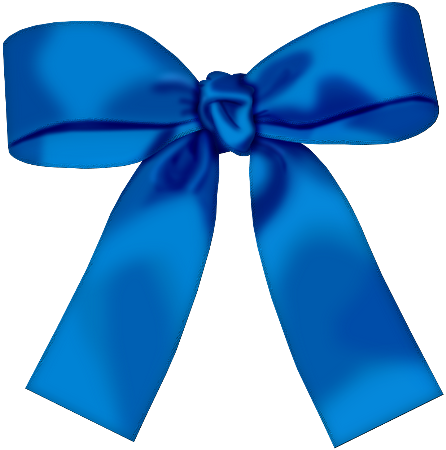 pro Kurz tréninku pamětis paměťovým atletemPro: 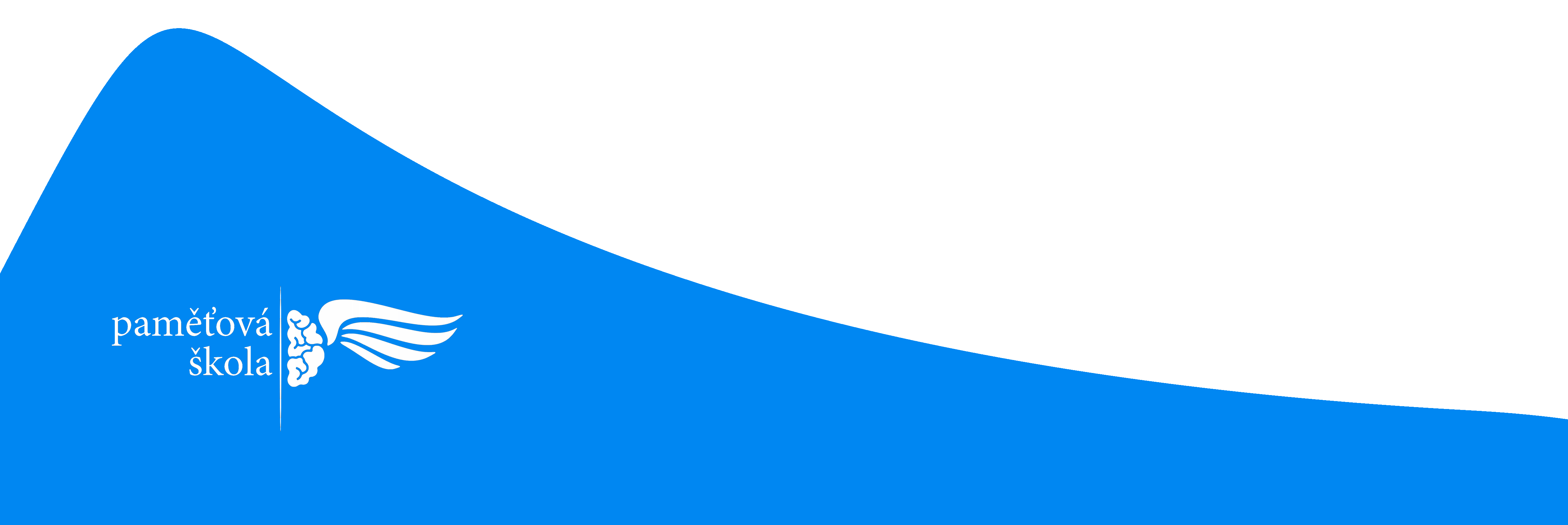 Termín a místo:Brno, Komenského nám. 220/2, Masarykova univerzita, posluchárna č. 409(kolem vrátnice přímo přes nádvoří a pak výtahem do 4. patra)Termín: 29. 1. 2020, 18:00-20:00Více na www.pametovaskola.cz